    桃園市進出口商業同業公會 函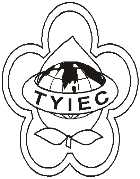          Taoyuan Importers & Exporters Chamber of Commerce桃園市桃園區中正路1249號5樓之4          TEL:886-3-316-4346~7   886-3-325-3781   FAX:886-3-355-9651              ie325@ms19.hinet.net    www.taoyuanproduct.org受 文 者：各相關會員發文日期：中華民國112年8月10日發文字號：桃貿安字第230232號附    件：隨文主  旨：財團法人工業技術研究院將於9月15日(北區)、9月21日(豬芎)及9月26日(南區)舉辦化粧品GMP研討會(二)，詳如說明，請查照。說   明：     ㄧ、依據桃園市政府衛生局112年8月4日桃衛藥字第         1120074244號函辦理。        二、旨揭單位承接衛生福利部食品藥物管理署委辦「112年度推動化妝品GMP敏質管理計畫」，將於北、中及南區舉辦3場化粧品GMP研討會，並邀請具豐富化粧品GMP經驗之專家與廠商分享GMP相關規範及應用於實務作業，敬請踴躍報名參加。      三、 活動資訊:        (ㄧ)日期及地點:北區:112年9月15日(星期五)上午9時30分至下午5時10分臺大醫院國際會議中心401會議室(臺北市中正區徐州路2號4樓中區:112年9月21日(星期四)上午9時30分至下午 5時10分集思台中新烏日會議中心瓦特廳(臺中市烏日區高鐵東一路26號3樓)            3.南區:112年9月26日(星期二)上午9時30分至下午5時10分蓮潭國際會館國際一廳(高雄市左營區崇德路801號B1)該次研討會採網路報名，將於112年8月14日中午12時開放報名，報名網址如下(或掃描簡章內QR code報名)每家廠商限額2名，各場次前5天截止報名或各場次額滿為止。北區:112年9月15日(星期五)報名網址:http://wlsms.itri.org/ClientSignUp/Index.aspx?ActGUID=41689356E6中區:112年9月21日(星期四) 報名網址:   http://wlsms.itri.org/ClientSignUp/Index.aspx?              ActGUID=01E255DAE6南區:112年9月26日(星期二)報名網址:http://wlsms.itri.org/ClientSignUp/Index.aspx?              ActGUID=46981FF0C1四、隨函檢附研討會簡章。理事長  莊 堯 安